                                                      Escola Municipal de Educação Básica Augustinho Marcon                                                      Catanduvas(SC), Junho de 2020.                                                      Diretora: Tatiana M. Tatiana M. Bittencourt Menegat                                                                             Assessora Técnica-Pedagógica: Maristela Apª Borella Baraúna                                                                         Assessora Técnica-Administrativa: Margarete Petter Dutra                                                      Professora: Gislaine Guindani                                                      Disciplina: PROSEDI                                                      Turma: 2° ano- Vespertino         AULA 03- SEQUÊNCIA DIDÁTICA: APRENDER BRINCANDO                                              15/06/20 a 19/06/20JOGO DA MEMÓRIA DOS NÚMEROS PARES E ÍMPARES.VAMOS RECORDAR?NÚMEROS PARES -  SÃO AQUELES TERMINADOS EM 0, 2, 4, 6, 8.NÚMEROS ÍMPARES - SÃO AQUELES TERMINADOS EM 1, 3, 5, 7, 9.1° PASSO – COM QUADRADOS DE PAPEL VAMOS FAZER AS PEÇAS DO JOGO. DEPOIS RECORTE E COLE EM UM PAPEL DURO.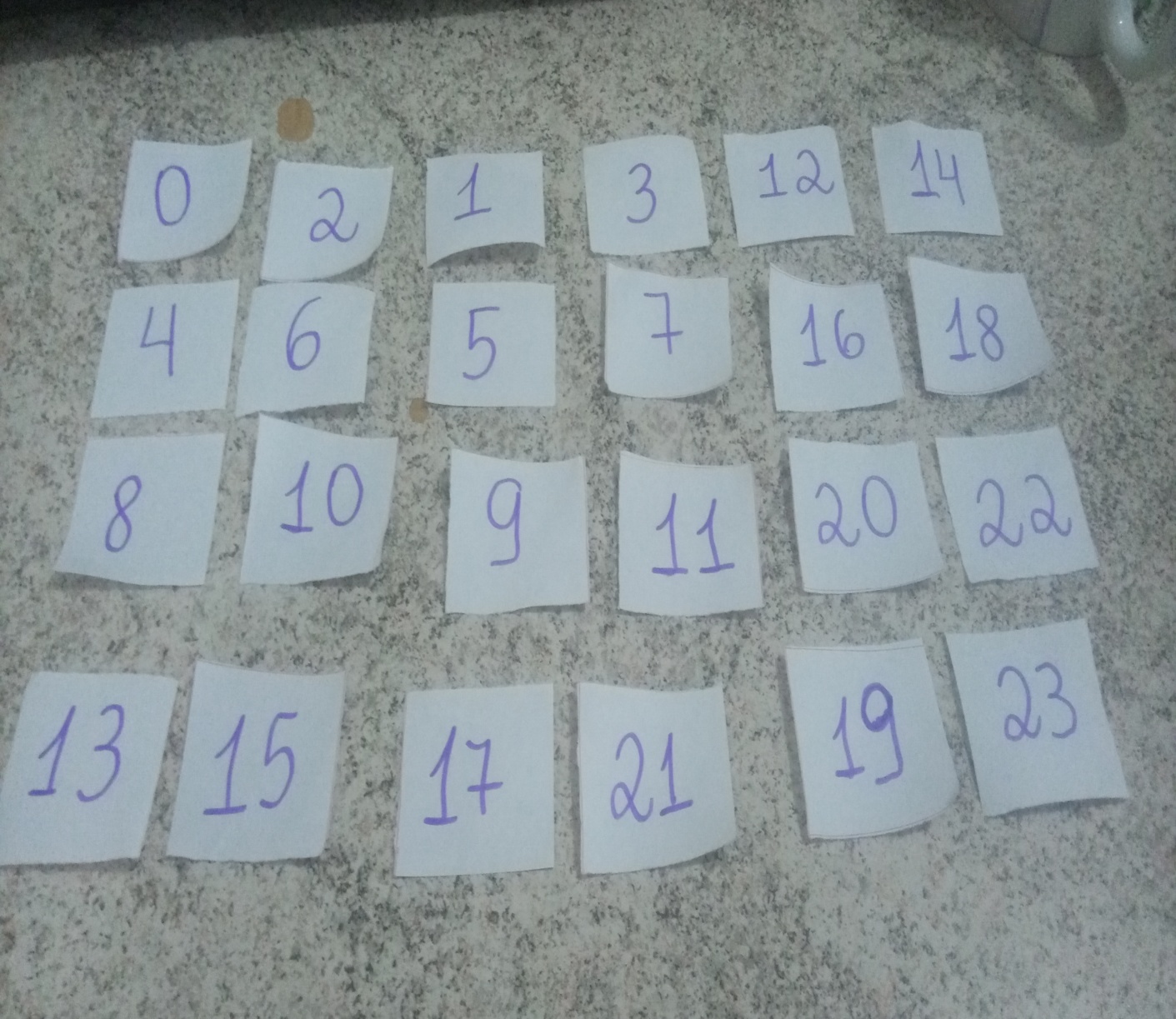 2° PASSO- É UM JOGO PARA DOIS PARTICIPANTES.PRIMEIRO UM JOGADOR VAI VIRAR 2 PEÇAS SE AMBAS AS PEÇAS FOREM NÚMEROS PARES OU VIRAR 2 PEÇAS AONDE AMBOS OS NÚMEROS SÃO ÍMPARES, MARCA-SE UM PONTO. GANHA O JOGADOR QUE TIVER O MAIOR NÚMERO DE PEÇAS.OBSERVE OS EXEMPLOS. NA SUA VEZ O JOGADOR VIROU AS CARTAS 5 E 23, ELE MARCA PONTO, POIS 5 E 23 SÃO NÚMEROS ÍMPARES, SEGURA AS CARTAS COM ELE.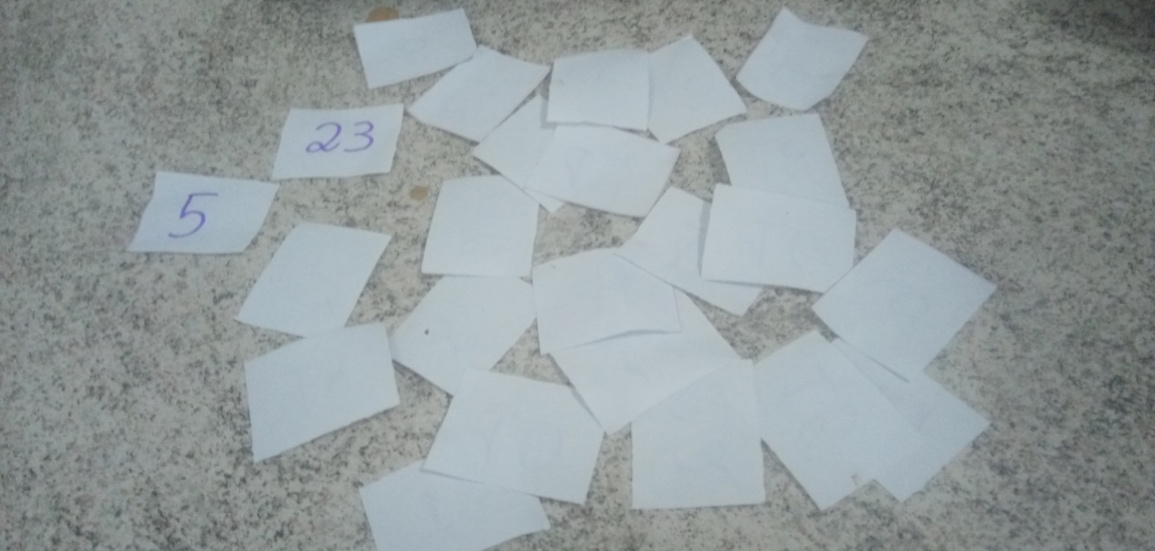 AGORA O OUTRO JOGADOR VIROU AS PEÇAS 7 E 16, ELE NÃO MARCA PONTO E DEVE VIRAR AS CARTAS NOVAMENTE PARA BAIXO NO JOGO, POIS 7 É ÍMPAR E 16 É PAR. 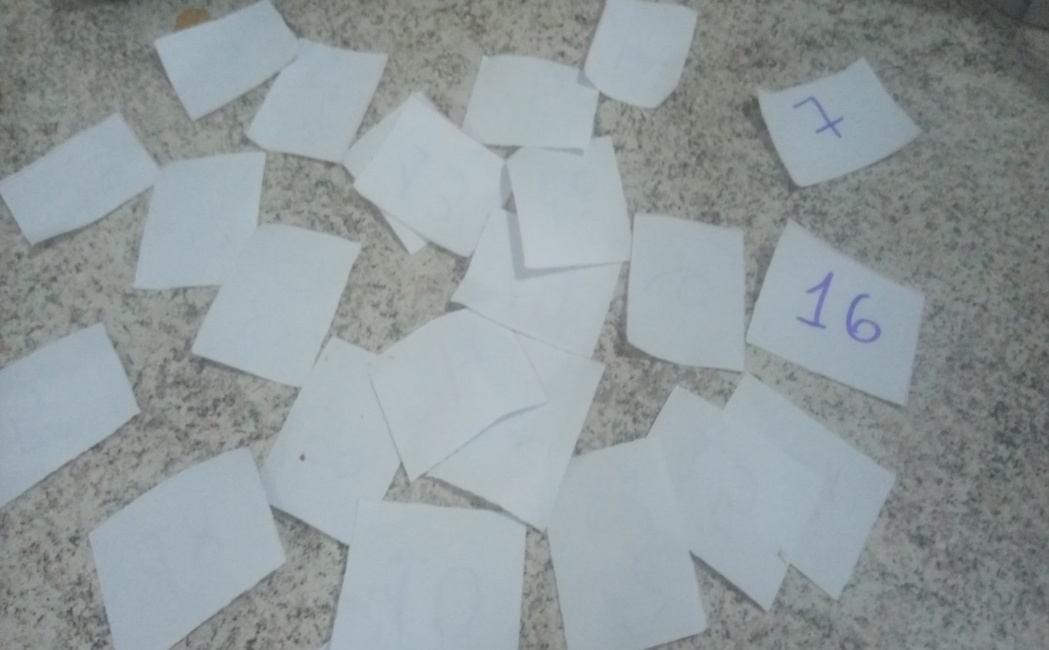 REALIZE O JOGO E DESENVOLVA O RACIOCÍNIO DOS NÚMEROS ÍMPARES E PARES.                                                                      BOA ATIVIDADE!